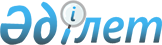 "Еуразиялық интеграция институты" жауапкершілігі шектеулі серіктестігін құру туралыҚазақстан Республикасы Үкіметінің 2012 жылғы 31 қазандағы № 1374 Қаулысы

      «Мемлекеттік мүлік туралы» Қазақстан Республикасының 2011 жылғы 1 наурыздағы Заңының 135-бабының 3-тармағына сәйкес Қазақстан Республикасының Үкіметі ҚАУЛЫ ЕТЕДІ:



      1. Қазақстан Республикасы Білім және ғылым министрлігінің «Л.Н. Гумилев атындағы Еуразия ұлттық университеті» шаруашылық жүргізу құқығындағы республикалық мемлекеттік кәсіпорнына «Еуразиялық интеграция институты» жауапкершілігі шектеулі серіктестігін құру құқығы берілсін.



      2. Осы қаулы қол қойылған күнінен бастап қолданысқа енгізіледі.      Қазақстан Республикасының

      Премьер-Министрі                           С. Ахметов
					© 2012. Қазақстан Республикасы Әділет министрлігінің «Қазақстан Республикасының Заңнама және құқықтық ақпарат институты» ШЖҚ РМК
				